INDICAÇÃO Nº 4356/2017Sugere ao Poder Executivo Municipal e aos órgãos competentes, a troca de lâmpadas queimadas em três postes localizados na Rua Bartolomeu de Gusmão, defronte aos números 63, 83 e 105 no bairro Parque Residencial Frezarin. Excelentíssimo Senhor Prefeito Municipal, Nos termos do Art. 108 do Regimento Interno desta Casa de Leis, dirijo-me a Vossa Excelência para sugerir que, por intermédio do Setor competente, seja realizada a troca de lâmpadas queimadas em três postes localizados na Rua Bartolomeu de Gusmão, defronte aos números 63, 83 e 105 no bairro Parque Residencial Frezarin, neste município. Justificativa:Munícipes procuraram este vereador cobrando providências no sentido de proceder com a troca das lâmpadas queimadas localizadas na via acima mencionada, um poste bem ao lado do outro, sendo necessárias providências o mais breve possível, haja vista que no período noturno a via se torna muito escura, o que compromete a segurança e o bem estar dos moradores e alunos da Escola Maria Judita. Palácio 15 de Junho - Plenário Dr. Tancredo Neves, 05 de maio de 2017.Antonio Carlos RibeiroCarlão Motorista-vereador-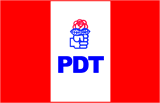 